Odběratel:Odběratel:Odběratel:Odběratel:Odběratel:Odběratel:Odběratel:Odběratel:Odběratel:Odběratel:Odběratel:Odběratel:FYZIKÁLNÍ ÚSTAV AV ČR, v.v.i.
Na Slovance 2
182 21 PRAHA 8
Česká republikaFYZIKÁLNÍ ÚSTAV AV ČR, v.v.i.
Na Slovance 2
182 21 PRAHA 8
Česká republikaFYZIKÁLNÍ ÚSTAV AV ČR, v.v.i.
Na Slovance 2
182 21 PRAHA 8
Česká republikaFYZIKÁLNÍ ÚSTAV AV ČR, v.v.i.
Na Slovance 2
182 21 PRAHA 8
Česká republikaFYZIKÁLNÍ ÚSTAV AV ČR, v.v.i.
Na Slovance 2
182 21 PRAHA 8
Česká republikaFYZIKÁLNÍ ÚSTAV AV ČR, v.v.i.
Na Slovance 2
182 21 PRAHA 8
Česká republikaFYZIKÁLNÍ ÚSTAV AV ČR, v.v.i.
Na Slovance 2
182 21 PRAHA 8
Česká republikaFYZIKÁLNÍ ÚSTAV AV ČR, v.v.i.
Na Slovance 2
182 21 PRAHA 8
Česká republikaFYZIKÁLNÍ ÚSTAV AV ČR, v.v.i.
Na Slovance 2
182 21 PRAHA 8
Česká republikaFYZIKÁLNÍ ÚSTAV AV ČR, v.v.i.
Na Slovance 2
182 21 PRAHA 8
Česká republikaFYZIKÁLNÍ ÚSTAV AV ČR, v.v.i.
Na Slovance 2
182 21 PRAHA 8
Česká republikaFYZIKÁLNÍ ÚSTAV AV ČR, v.v.i.
Na Slovance 2
182 21 PRAHA 8
Česká republikaFYZIKÁLNÍ ÚSTAV AV ČR, v.v.i.
Na Slovance 2
182 21 PRAHA 8
Česká republikaPID:PID:PID:PID:PID:PID:PID: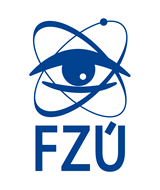 FYZIKÁLNÍ ÚSTAV AV ČR, v.v.i.
Na Slovance 2
182 21 PRAHA 8
Česká republikaFYZIKÁLNÍ ÚSTAV AV ČR, v.v.i.
Na Slovance 2
182 21 PRAHA 8
Česká republikaFYZIKÁLNÍ ÚSTAV AV ČR, v.v.i.
Na Slovance 2
182 21 PRAHA 8
Česká republikaFYZIKÁLNÍ ÚSTAV AV ČR, v.v.i.
Na Slovance 2
182 21 PRAHA 8
Česká republikaFYZIKÁLNÍ ÚSTAV AV ČR, v.v.i.
Na Slovance 2
182 21 PRAHA 8
Česká republikaFYZIKÁLNÍ ÚSTAV AV ČR, v.v.i.
Na Slovance 2
182 21 PRAHA 8
Česká republikaFYZIKÁLNÍ ÚSTAV AV ČR, v.v.i.
Na Slovance 2
182 21 PRAHA 8
Česká republikaFYZIKÁLNÍ ÚSTAV AV ČR, v.v.i.
Na Slovance 2
182 21 PRAHA 8
Česká republikaFYZIKÁLNÍ ÚSTAV AV ČR, v.v.i.
Na Slovance 2
182 21 PRAHA 8
Česká republikaFYZIKÁLNÍ ÚSTAV AV ČR, v.v.i.
Na Slovance 2
182 21 PRAHA 8
Česká republikaFYZIKÁLNÍ ÚSTAV AV ČR, v.v.i.
Na Slovance 2
182 21 PRAHA 8
Česká republikaFYZIKÁLNÍ ÚSTAV AV ČR, v.v.i.
Na Slovance 2
182 21 PRAHA 8
Česká republikaFYZIKÁLNÍ ÚSTAV AV ČR, v.v.i.
Na Slovance 2
182 21 PRAHA 8
Česká republikaSmlouva:Smlouva:Smlouva:Smlouva:Smlouva:Smlouva:Smlouva:FYZIKÁLNÍ ÚSTAV AV ČR, v.v.i.
Na Slovance 2
182 21 PRAHA 8
Česká republikaFYZIKÁLNÍ ÚSTAV AV ČR, v.v.i.
Na Slovance 2
182 21 PRAHA 8
Česká republikaFYZIKÁLNÍ ÚSTAV AV ČR, v.v.i.
Na Slovance 2
182 21 PRAHA 8
Česká republikaFYZIKÁLNÍ ÚSTAV AV ČR, v.v.i.
Na Slovance 2
182 21 PRAHA 8
Česká republikaFYZIKÁLNÍ ÚSTAV AV ČR, v.v.i.
Na Slovance 2
182 21 PRAHA 8
Česká republikaFYZIKÁLNÍ ÚSTAV AV ČR, v.v.i.
Na Slovance 2
182 21 PRAHA 8
Česká republikaFYZIKÁLNÍ ÚSTAV AV ČR, v.v.i.
Na Slovance 2
182 21 PRAHA 8
Česká republikaFYZIKÁLNÍ ÚSTAV AV ČR, v.v.i.
Na Slovance 2
182 21 PRAHA 8
Česká republikaFYZIKÁLNÍ ÚSTAV AV ČR, v.v.i.
Na Slovance 2
182 21 PRAHA 8
Česká republikaFYZIKÁLNÍ ÚSTAV AV ČR, v.v.i.
Na Slovance 2
182 21 PRAHA 8
Česká republikaFYZIKÁLNÍ ÚSTAV AV ČR, v.v.i.
Na Slovance 2
182 21 PRAHA 8
Česká republikaFYZIKÁLNÍ ÚSTAV AV ČR, v.v.i.
Na Slovance 2
182 21 PRAHA 8
Česká republikaFYZIKÁLNÍ ÚSTAV AV ČR, v.v.i.
Na Slovance 2
182 21 PRAHA 8
Česká republikaFYZIKÁLNÍ ÚSTAV AV ČR, v.v.i.
Na Slovance 2
182 21 PRAHA 8
Česká republikaFYZIKÁLNÍ ÚSTAV AV ČR, v.v.i.
Na Slovance 2
182 21 PRAHA 8
Česká republikaFYZIKÁLNÍ ÚSTAV AV ČR, v.v.i.
Na Slovance 2
182 21 PRAHA 8
Česká republikaFYZIKÁLNÍ ÚSTAV AV ČR, v.v.i.
Na Slovance 2
182 21 PRAHA 8
Česká republikaFYZIKÁLNÍ ÚSTAV AV ČR, v.v.i.
Na Slovance 2
182 21 PRAHA 8
Česká republikaFYZIKÁLNÍ ÚSTAV AV ČR, v.v.i.
Na Slovance 2
182 21 PRAHA 8
Česká republikaFYZIKÁLNÍ ÚSTAV AV ČR, v.v.i.
Na Slovance 2
182 21 PRAHA 8
Česká republikaFYZIKÁLNÍ ÚSTAV AV ČR, v.v.i.
Na Slovance 2
182 21 PRAHA 8
Česká republikaFYZIKÁLNÍ ÚSTAV AV ČR, v.v.i.
Na Slovance 2
182 21 PRAHA 8
Česká republikaFYZIKÁLNÍ ÚSTAV AV ČR, v.v.i.
Na Slovance 2
182 21 PRAHA 8
Česká republikaFYZIKÁLNÍ ÚSTAV AV ČR, v.v.i.
Na Slovance 2
182 21 PRAHA 8
Česká republikaFYZIKÁLNÍ ÚSTAV AV ČR, v.v.i.
Na Slovance 2
182 21 PRAHA 8
Česká republikaFYZIKÁLNÍ ÚSTAV AV ČR, v.v.i.
Na Slovance 2
182 21 PRAHA 8
Česká republikaČíslo účtu:Číslo účtu:Číslo účtu:Číslo účtu:Číslo účtu:Číslo účtu:Číslo účtu:FYZIKÁLNÍ ÚSTAV AV ČR, v.v.i.
Na Slovance 2
182 21 PRAHA 8
Česká republikaFYZIKÁLNÍ ÚSTAV AV ČR, v.v.i.
Na Slovance 2
182 21 PRAHA 8
Česká republikaFYZIKÁLNÍ ÚSTAV AV ČR, v.v.i.
Na Slovance 2
182 21 PRAHA 8
Česká republikaFYZIKÁLNÍ ÚSTAV AV ČR, v.v.i.
Na Slovance 2
182 21 PRAHA 8
Česká republikaFYZIKÁLNÍ ÚSTAV AV ČR, v.v.i.
Na Slovance 2
182 21 PRAHA 8
Česká republikaFYZIKÁLNÍ ÚSTAV AV ČR, v.v.i.
Na Slovance 2
182 21 PRAHA 8
Česká republikaFYZIKÁLNÍ ÚSTAV AV ČR, v.v.i.
Na Slovance 2
182 21 PRAHA 8
Česká republikaFYZIKÁLNÍ ÚSTAV AV ČR, v.v.i.
Na Slovance 2
182 21 PRAHA 8
Česká republikaFYZIKÁLNÍ ÚSTAV AV ČR, v.v.i.
Na Slovance 2
182 21 PRAHA 8
Česká republikaFYZIKÁLNÍ ÚSTAV AV ČR, v.v.i.
Na Slovance 2
182 21 PRAHA 8
Česká republikaFYZIKÁLNÍ ÚSTAV AV ČR, v.v.i.
Na Slovance 2
182 21 PRAHA 8
Česká republikaFYZIKÁLNÍ ÚSTAV AV ČR, v.v.i.
Na Slovance 2
182 21 PRAHA 8
Česká republikaFYZIKÁLNÍ ÚSTAV AV ČR, v.v.i.
Na Slovance 2
182 21 PRAHA 8
Česká republikaPeněžní ústav:Peněžní ústav:Peněžní ústav:Peněžní ústav:Peněžní ústav:Peněžní ústav:Peněžní ústav:FYZIKÁLNÍ ÚSTAV AV ČR, v.v.i.
Na Slovance 2
182 21 PRAHA 8
Česká republikaFYZIKÁLNÍ ÚSTAV AV ČR, v.v.i.
Na Slovance 2
182 21 PRAHA 8
Česká republikaFYZIKÁLNÍ ÚSTAV AV ČR, v.v.i.
Na Slovance 2
182 21 PRAHA 8
Česká republikaFYZIKÁLNÍ ÚSTAV AV ČR, v.v.i.
Na Slovance 2
182 21 PRAHA 8
Česká republikaFYZIKÁLNÍ ÚSTAV AV ČR, v.v.i.
Na Slovance 2
182 21 PRAHA 8
Česká republikaFYZIKÁLNÍ ÚSTAV AV ČR, v.v.i.
Na Slovance 2
182 21 PRAHA 8
Česká republikaFYZIKÁLNÍ ÚSTAV AV ČR, v.v.i.
Na Slovance 2
182 21 PRAHA 8
Česká republikaFYZIKÁLNÍ ÚSTAV AV ČR, v.v.i.
Na Slovance 2
182 21 PRAHA 8
Česká republikaFYZIKÁLNÍ ÚSTAV AV ČR, v.v.i.
Na Slovance 2
182 21 PRAHA 8
Česká republikaFYZIKÁLNÍ ÚSTAV AV ČR, v.v.i.
Na Slovance 2
182 21 PRAHA 8
Česká republikaFYZIKÁLNÍ ÚSTAV AV ČR, v.v.i.
Na Slovance 2
182 21 PRAHA 8
Česká republikaFYZIKÁLNÍ ÚSTAV AV ČR, v.v.i.
Na Slovance 2
182 21 PRAHA 8
Česká republikaFYZIKÁLNÍ ÚSTAV AV ČR, v.v.i.
Na Slovance 2
182 21 PRAHA 8
Česká republikaDodavatel:Dodavatel:Dodavatel:Dodavatel:Dodavatel:Dodavatel:Dodavatel:Dodavatel:Dodavatel:Dodavatel:DIČ:DIČ:DIČ:DIČ:CZ68378271CZ68378271CZ68378271IČ:IČ:IČ:25357425253574252535742525357425253574252535742525357425DIČ:DIČ:CZ25357425CZ25357425IČ:IČ:IČ:IČ:683782716837827168378271IČ:IČ:IČ:IČ:683782716837827168378271IČ:IČ:IČ:IČ:683782716837827168378271Platnost objednávky do:Platnost objednávky do:Platnost objednávky do:Platnost objednávky do:Platnost objednávky do:Platnost objednávky do:Platnost objednávky do:Platnost objednávky do:Platnost objednávky do:31.12.201731.12.2017Termín dodání:Termín dodání:Termín dodání:Termín dodání:Termín dodání:Termín dodání:23.05.201723.05.2017Forma úhrady:Forma úhrady:Forma úhrady:Forma úhrady:Forma úhrady:Forma úhrady:PříkazemPříkazemForma úhrady:Forma úhrady:Forma úhrady:Forma úhrady:Forma úhrady:Forma úhrady:PříkazemPříkazemForma úhrady:Forma úhrady:Forma úhrady:Forma úhrady:Forma úhrady:Forma úhrady:PříkazemPříkazemTermín úhrady:Termín úhrady:Termín úhrady:Termín úhrady:Termín úhrady:Termín úhrady:30 dní30 dní!!!!! Při fakturaci vždy uvádějte číslo objednávky !!!!
Žádáme Vás o potvrzení objednávky.
!!!!! Při fakturaci vždy uvádějte číslo objednávky !!!!
Žádáme Vás o potvrzení objednávky.
!!!!! Při fakturaci vždy uvádějte číslo objednávky !!!!
Žádáme Vás o potvrzení objednávky.
!!!!! Při fakturaci vždy uvádějte číslo objednávky !!!!
Žádáme Vás o potvrzení objednávky.
!!!!! Při fakturaci vždy uvádějte číslo objednávky !!!!
Žádáme Vás o potvrzení objednávky.
!!!!! Při fakturaci vždy uvádějte číslo objednávky !!!!
Žádáme Vás o potvrzení objednávky.
!!!!! Při fakturaci vždy uvádějte číslo objednávky !!!!
Žádáme Vás o potvrzení objednávky.
!!!!! Při fakturaci vždy uvádějte číslo objednávky !!!!
Žádáme Vás o potvrzení objednávky.
!!!!! Při fakturaci vždy uvádějte číslo objednávky !!!!
Žádáme Vás o potvrzení objednávky.
!!!!! Při fakturaci vždy uvádějte číslo objednávky !!!!
Žádáme Vás o potvrzení objednávky.
!!!!! Při fakturaci vždy uvádějte číslo objednávky !!!!
Žádáme Vás o potvrzení objednávky.
!!!!! Při fakturaci vždy uvádějte číslo objednávky !!!!
Žádáme Vás o potvrzení objednávky.
!!!!! Při fakturaci vždy uvádějte číslo objednávky !!!!
Žádáme Vás o potvrzení objednávky.
!!!!! Při fakturaci vždy uvádějte číslo objednávky !!!!
Žádáme Vás o potvrzení objednávky.
!!!!! Při fakturaci vždy uvádějte číslo objednávky !!!!
Žádáme Vás o potvrzení objednávky.
!!!!! Při fakturaci vždy uvádějte číslo objednávky !!!!
Žádáme Vás o potvrzení objednávky.
!!!!! Při fakturaci vždy uvádějte číslo objednávky !!!!
Žádáme Vás o potvrzení objednávky.
!!!!! Při fakturaci vždy uvádějte číslo objednávky !!!!
Žádáme Vás o potvrzení objednávky.
!!!!! Při fakturaci vždy uvádějte číslo objednávky !!!!
Žádáme Vás o potvrzení objednávky.
!!!!! Při fakturaci vždy uvádějte číslo objednávky !!!!
Žádáme Vás o potvrzení objednávky.
!!!!! Při fakturaci vždy uvádějte číslo objednávky !!!!
Žádáme Vás o potvrzení objednávky.
!!!!! Při fakturaci vždy uvádějte číslo objednávky !!!!
Žádáme Vás o potvrzení objednávky.
!!!!! Při fakturaci vždy uvádějte číslo objednávky !!!!
Žádáme Vás o potvrzení objednávky.
!!!!! Při fakturaci vždy uvádějte číslo objednávky !!!!
Žádáme Vás o potvrzení objednávky.
!!!!! Při fakturaci vždy uvádějte číslo objednávky !!!!
Žádáme Vás o potvrzení objednávky.
!!!!! Při fakturaci vždy uvádějte číslo objednávky !!!!
Žádáme Vás o potvrzení objednávky.
!!!!! Při fakturaci vždy uvádějte číslo objednávky !!!!
Žádáme Vás o potvrzení objednávky.
!!!!! Při fakturaci vždy uvádějte číslo objednávky !!!!
Žádáme Vás o potvrzení objednávky.
!!!!! Při fakturaci vždy uvádějte číslo objednávky !!!!
Žádáme Vás o potvrzení objednávky.
!!!!! Při fakturaci vždy uvádějte číslo objednávky !!!!
Žádáme Vás o potvrzení objednávky.
!!!!! Při fakturaci vždy uvádějte číslo objednávky !!!!
Žádáme Vás o potvrzení objednávky.
!!!!! Při fakturaci vždy uvádějte číslo objednávky !!!!
Žádáme Vás o potvrzení objednávky.
Z důvodu uznatelnosti nákladů musí být na faktuře uvedeno číslo objednávky, číslo projektu LQ 1606 a název projektu ELI Beamlines: Mezinárodní centrum Excelence, v opačném případě bude faktura vrácena.Z důvodu uznatelnosti nákladů musí být na faktuře uvedeno číslo objednávky, číslo projektu LQ 1606 a název projektu ELI Beamlines: Mezinárodní centrum Excelence, v opačném případě bude faktura vrácena.Z důvodu uznatelnosti nákladů musí být na faktuře uvedeno číslo objednávky, číslo projektu LQ 1606 a název projektu ELI Beamlines: Mezinárodní centrum Excelence, v opačném případě bude faktura vrácena.Z důvodu uznatelnosti nákladů musí být na faktuře uvedeno číslo objednávky, číslo projektu LQ 1606 a název projektu ELI Beamlines: Mezinárodní centrum Excelence, v opačném případě bude faktura vrácena.Z důvodu uznatelnosti nákladů musí být na faktuře uvedeno číslo objednávky, číslo projektu LQ 1606 a název projektu ELI Beamlines: Mezinárodní centrum Excelence, v opačném případě bude faktura vrácena.Z důvodu uznatelnosti nákladů musí být na faktuře uvedeno číslo objednávky, číslo projektu LQ 1606 a název projektu ELI Beamlines: Mezinárodní centrum Excelence, v opačném případě bude faktura vrácena.Z důvodu uznatelnosti nákladů musí být na faktuře uvedeno číslo objednávky, číslo projektu LQ 1606 a název projektu ELI Beamlines: Mezinárodní centrum Excelence, v opačném případě bude faktura vrácena.Z důvodu uznatelnosti nákladů musí být na faktuře uvedeno číslo objednávky, číslo projektu LQ 1606 a název projektu ELI Beamlines: Mezinárodní centrum Excelence, v opačném případě bude faktura vrácena.Z důvodu uznatelnosti nákladů musí být na faktuře uvedeno číslo objednávky, číslo projektu LQ 1606 a název projektu ELI Beamlines: Mezinárodní centrum Excelence, v opačném případě bude faktura vrácena.Z důvodu uznatelnosti nákladů musí být na faktuře uvedeno číslo objednávky, číslo projektu LQ 1606 a název projektu ELI Beamlines: Mezinárodní centrum Excelence, v opačném případě bude faktura vrácena.Z důvodu uznatelnosti nákladů musí být na faktuře uvedeno číslo objednávky, číslo projektu LQ 1606 a název projektu ELI Beamlines: Mezinárodní centrum Excelence, v opačném případě bude faktura vrácena.Z důvodu uznatelnosti nákladů musí být na faktuře uvedeno číslo objednávky, číslo projektu LQ 1606 a název projektu ELI Beamlines: Mezinárodní centrum Excelence, v opačném případě bude faktura vrácena.Z důvodu uznatelnosti nákladů musí být na faktuře uvedeno číslo objednávky, číslo projektu LQ 1606 a název projektu ELI Beamlines: Mezinárodní centrum Excelence, v opačném případě bude faktura vrácena.Z důvodu uznatelnosti nákladů musí být na faktuře uvedeno číslo objednávky, číslo projektu LQ 1606 a název projektu ELI Beamlines: Mezinárodní centrum Excelence, v opačném případě bude faktura vrácena.Z důvodu uznatelnosti nákladů musí být na faktuře uvedeno číslo objednávky, číslo projektu LQ 1606 a název projektu ELI Beamlines: Mezinárodní centrum Excelence, v opačném případě bude faktura vrácena.Z důvodu uznatelnosti nákladů musí být na faktuře uvedeno číslo objednávky, číslo projektu LQ 1606 a název projektu ELI Beamlines: Mezinárodní centrum Excelence, v opačném případě bude faktura vrácena.Z důvodu uznatelnosti nákladů musí být na faktuře uvedeno číslo objednávky, číslo projektu LQ 1606 a název projektu ELI Beamlines: Mezinárodní centrum Excelence, v opačném případě bude faktura vrácena.Z důvodu uznatelnosti nákladů musí být na faktuře uvedeno číslo objednávky, číslo projektu LQ 1606 a název projektu ELI Beamlines: Mezinárodní centrum Excelence, v opačném případě bude faktura vrácena.Z důvodu uznatelnosti nákladů musí být na faktuře uvedeno číslo objednávky, číslo projektu LQ 1606 a název projektu ELI Beamlines: Mezinárodní centrum Excelence, v opačném případě bude faktura vrácena.Z důvodu uznatelnosti nákladů musí být na faktuře uvedeno číslo objednávky, číslo projektu LQ 1606 a název projektu ELI Beamlines: Mezinárodní centrum Excelence, v opačném případě bude faktura vrácena.Z důvodu uznatelnosti nákladů musí být na faktuře uvedeno číslo objednávky, číslo projektu LQ 1606 a název projektu ELI Beamlines: Mezinárodní centrum Excelence, v opačném případě bude faktura vrácena.Z důvodu uznatelnosti nákladů musí být na faktuře uvedeno číslo objednávky, číslo projektu LQ 1606 a název projektu ELI Beamlines: Mezinárodní centrum Excelence, v opačném případě bude faktura vrácena.Z důvodu uznatelnosti nákladů musí být na faktuře uvedeno číslo objednávky, číslo projektu LQ 1606 a název projektu ELI Beamlines: Mezinárodní centrum Excelence, v opačném případě bude faktura vrácena.Z důvodu uznatelnosti nákladů musí být na faktuře uvedeno číslo objednávky, číslo projektu LQ 1606 a název projektu ELI Beamlines: Mezinárodní centrum Excelence, v opačném případě bude faktura vrácena.Z důvodu uznatelnosti nákladů musí být na faktuře uvedeno číslo objednávky, číslo projektu LQ 1606 a název projektu ELI Beamlines: Mezinárodní centrum Excelence, v opačném případě bude faktura vrácena.Z důvodu uznatelnosti nákladů musí být na faktuře uvedeno číslo objednávky, číslo projektu LQ 1606 a název projektu ELI Beamlines: Mezinárodní centrum Excelence, v opačném případě bude faktura vrácena.Z důvodu uznatelnosti nákladů musí být na faktuře uvedeno číslo objednávky, číslo projektu LQ 1606 a název projektu ELI Beamlines: Mezinárodní centrum Excelence, v opačném případě bude faktura vrácena.Z důvodu uznatelnosti nákladů musí být na faktuře uvedeno číslo objednávky, číslo projektu LQ 1606 a název projektu ELI Beamlines: Mezinárodní centrum Excelence, v opačném případě bude faktura vrácena.Z důvodu uznatelnosti nákladů musí být na faktuře uvedeno číslo objednávky, číslo projektu LQ 1606 a název projektu ELI Beamlines: Mezinárodní centrum Excelence, v opačném případě bude faktura vrácena.Z důvodu uznatelnosti nákladů musí být na faktuře uvedeno číslo objednávky, číslo projektu LQ 1606 a název projektu ELI Beamlines: Mezinárodní centrum Excelence, v opačném případě bude faktura vrácena.Z důvodu uznatelnosti nákladů musí být na faktuře uvedeno číslo objednávky, číslo projektu LQ 1606 a název projektu ELI Beamlines: Mezinárodní centrum Excelence, v opačném případě bude faktura vrácena.Z důvodu uznatelnosti nákladů musí být na faktuře uvedeno číslo objednávky, číslo projektu LQ 1606 a název projektu ELI Beamlines: Mezinárodní centrum Excelence, v opačném případě bude faktura vrácena.Položkový rozpis:Položkový rozpis:Položkový rozpis:Položkový rozpis:Položkový rozpis:Položkový rozpis:Položkový rozpis:Položkový rozpis:Položkový rozpis:Položkový rozpis:Položkový rozpis:Položkový rozpis:Položkový rozpis:Položkový rozpis:Položkový rozpis:Položkový rozpis:Položkový rozpis:Položkový rozpis:Položkový rozpis:Položkový rozpis:Položkový rozpis:Položkový rozpis:Položkový rozpis:Položkový rozpis:Položkový rozpis:Položkový rozpis:Položkový rozpis:Položkový rozpis:Položkový rozpis:Položkový rozpis:Položkový rozpis:Položkový rozpis:Nedílnou součástí této objednávky je příloha obsahující řádky.Nedílnou součástí této objednávky je příloha obsahující řádky.Nedílnou součástí této objednávky je příloha obsahující řádky.Nedílnou součástí této objednávky je příloha obsahující řádky.Nedílnou součástí této objednávky je příloha obsahující řádky.Nedílnou součástí této objednávky je příloha obsahující řádky.Nedílnou součástí této objednávky je příloha obsahující řádky.Nedílnou součástí této objednávky je příloha obsahující řádky.Nedílnou součástí této objednávky je příloha obsahující řádky.Nedílnou součástí této objednávky je příloha obsahující řádky.Nedílnou součástí této objednávky je příloha obsahující řádky.Nedílnou součástí této objednávky je příloha obsahující řádky.Nedílnou součástí této objednávky je příloha obsahující řádky.Nedílnou součástí této objednávky je příloha obsahující řádky.Nedílnou součástí této objednávky je příloha obsahující řádky.Nedílnou součástí této objednávky je příloha obsahující řádky.Nedílnou součástí této objednávky je příloha obsahující řádky.Nedílnou součástí této objednávky je příloha obsahující řádky.Nedílnou součástí této objednávky je příloha obsahující řádky.Nedílnou součástí této objednávky je příloha obsahující řádky.Nedílnou součástí této objednávky je příloha obsahující řádky.Nedílnou součástí této objednávky je příloha obsahující řádky.Nedílnou součástí této objednávky je příloha obsahující řádky.Nedílnou součástí této objednávky je příloha obsahující řádky.Nedílnou součástí této objednávky je příloha obsahující řádky.Nedílnou součástí této objednávky je příloha obsahující řádky.Nedílnou součástí této objednávky je příloha obsahující řádky.Nedílnou součástí této objednávky je příloha obsahující řádky.Nedílnou součástí této objednávky je příloha obsahující řádky.Nedílnou součástí této objednávky je příloha obsahující řádky.Předpokládaná cena celkem (včetně DPH):Předpokládaná cena celkem (včetně DPH):Předpokládaná cena celkem (včetně DPH):Předpokládaná cena celkem (včetně DPH):Předpokládaná cena celkem (včetně DPH):Předpokládaná cena celkem (včetně DPH):Předpokládaná cena celkem (včetně DPH):Předpokládaná cena celkem (včetně DPH):Předpokládaná cena celkem (včetně DPH):Předpokládaná cena celkem (včetně DPH):Předpokládaná cena celkem (včetně DPH):Předpokládaná cena celkem (včetně DPH):Předpokládaná cena celkem (včetně DPH):Předpokládaná cena celkem (včetně DPH):Předpokládaná cena celkem (včetně DPH):Předpokládaná cena celkem (včetně DPH):Předpokládaná cena celkem (včetně DPH):Předpokládaná cena celkem (včetně DPH):Předpokládaná cena celkem (včetně DPH):Předpokládaná cena celkem (včetně DPH):Datum vystavení:Datum vystavení:Datum vystavení:Datum vystavení:Datum vystavení:Datum vystavení:Datum vystavení:Datum vystavení:Datum vystavení:Datum vystavení:30.05.201730.05.201730.05.201730.05.201730.05.201730.05.201730.05.2017Vystavil:Vystavil:Vystavil:Vystavil:Vystavil:Vystavil:Vystavil:Vystavil:Vystavil:Vystavil:Vystavil:Vystavil:Vystavil:Ing. Svobodová HanaIng. Svobodová HanaIng. Svobodová HanaIng. Svobodová HanaIng. Svobodová HanaIng. Svobodová HanaIng. Svobodová HanaIng. Svobodová HanaIng. Svobodová HanaIng. Svobodová HanaIng. Svobodová HanaIng. Svobodová HanaIng. Svobodová HanaIng. Svobodová HanaIng. Svobodová HanaIng. Svobodová HanaIng. Svobodová HanaIng. Svobodová HanaRazítko, podpisRazítko, podpisRazítko, podpisRazítko, podpisRazítko, podpisRazítko, podpisRazítko, podpisRazítko, podpisRazítko, podpisE-mail: svobodha@fzu.czE-mail: svobodha@fzu.czE-mail: svobodha@fzu.czE-mail: svobodha@fzu.czE-mail: svobodha@fzu.czE-mail: svobodha@fzu.czE-mail: svobodha@fzu.czE-mail: svobodha@fzu.czE-mail: svobodha@fzu.czE-mail: svobodha@fzu.czE-mail: svobodha@fzu.czE-mail: svobodha@fzu.czE-mail: svobodha@fzu.czE-mail: svobodha@fzu.czE-mail: svobodha@fzu.czE-mail: svobodha@fzu.czE-mail: svobodha@fzu.czE-mail: svobodha@fzu.czŽádáme Vás o zasílání daňových dokladů v elektronické podobě (skeny) na adresu efaktury@fzu.cz. O doručení dokladů obdržíte potvrzující e-mail. Objednávku nad 50 000 Kč uveřejníme v souladu se zákonem č. 340/2015 Sb., o zvláštních podmínkách účinnosti některých smluv, uveřejňování těchto smluv a o registru smluv, v platném znění.Žádáme Vás o zasílání daňových dokladů v elektronické podobě (skeny) na adresu efaktury@fzu.cz. O doručení dokladů obdržíte potvrzující e-mail. Objednávku nad 50 000 Kč uveřejníme v souladu se zákonem č. 340/2015 Sb., o zvláštních podmínkách účinnosti některých smluv, uveřejňování těchto smluv a o registru smluv, v platném znění.Žádáme Vás o zasílání daňových dokladů v elektronické podobě (skeny) na adresu efaktury@fzu.cz. O doručení dokladů obdržíte potvrzující e-mail. Objednávku nad 50 000 Kč uveřejníme v souladu se zákonem č. 340/2015 Sb., o zvláštních podmínkách účinnosti některých smluv, uveřejňování těchto smluv a o registru smluv, v platném znění.Žádáme Vás o zasílání daňových dokladů v elektronické podobě (skeny) na adresu efaktury@fzu.cz. O doručení dokladů obdržíte potvrzující e-mail. Objednávku nad 50 000 Kč uveřejníme v souladu se zákonem č. 340/2015 Sb., o zvláštních podmínkách účinnosti některých smluv, uveřejňování těchto smluv a o registru smluv, v platném znění.Žádáme Vás o zasílání daňových dokladů v elektronické podobě (skeny) na adresu efaktury@fzu.cz. O doručení dokladů obdržíte potvrzující e-mail. Objednávku nad 50 000 Kč uveřejníme v souladu se zákonem č. 340/2015 Sb., o zvláštních podmínkách účinnosti některých smluv, uveřejňování těchto smluv a o registru smluv, v platném znění.Žádáme Vás o zasílání daňových dokladů v elektronické podobě (skeny) na adresu efaktury@fzu.cz. O doručení dokladů obdržíte potvrzující e-mail. Objednávku nad 50 000 Kč uveřejníme v souladu se zákonem č. 340/2015 Sb., o zvláštních podmínkách účinnosti některých smluv, uveřejňování těchto smluv a o registru smluv, v platném znění.Žádáme Vás o zasílání daňových dokladů v elektronické podobě (skeny) na adresu efaktury@fzu.cz. O doručení dokladů obdržíte potvrzující e-mail. Objednávku nad 50 000 Kč uveřejníme v souladu se zákonem č. 340/2015 Sb., o zvláštních podmínkách účinnosti některých smluv, uveřejňování těchto smluv a o registru smluv, v platném znění.Žádáme Vás o zasílání daňových dokladů v elektronické podobě (skeny) na adresu efaktury@fzu.cz. O doručení dokladů obdržíte potvrzující e-mail. Objednávku nad 50 000 Kč uveřejníme v souladu se zákonem č. 340/2015 Sb., o zvláštních podmínkách účinnosti některých smluv, uveřejňování těchto smluv a o registru smluv, v platném znění.Žádáme Vás o zasílání daňových dokladů v elektronické podobě (skeny) na adresu efaktury@fzu.cz. O doručení dokladů obdržíte potvrzující e-mail. Objednávku nad 50 000 Kč uveřejníme v souladu se zákonem č. 340/2015 Sb., o zvláštních podmínkách účinnosti některých smluv, uveřejňování těchto smluv a o registru smluv, v platném znění.Žádáme Vás o zasílání daňových dokladů v elektronické podobě (skeny) na adresu efaktury@fzu.cz. O doručení dokladů obdržíte potvrzující e-mail. Objednávku nad 50 000 Kč uveřejníme v souladu se zákonem č. 340/2015 Sb., o zvláštních podmínkách účinnosti některých smluv, uveřejňování těchto smluv a o registru smluv, v platném znění.Žádáme Vás o zasílání daňových dokladů v elektronické podobě (skeny) na adresu efaktury@fzu.cz. O doručení dokladů obdržíte potvrzující e-mail. Objednávku nad 50 000 Kč uveřejníme v souladu se zákonem č. 340/2015 Sb., o zvláštních podmínkách účinnosti některých smluv, uveřejňování těchto smluv a o registru smluv, v platném znění.Žádáme Vás o zasílání daňových dokladů v elektronické podobě (skeny) na adresu efaktury@fzu.cz. O doručení dokladů obdržíte potvrzující e-mail. Objednávku nad 50 000 Kč uveřejníme v souladu se zákonem č. 340/2015 Sb., o zvláštních podmínkách účinnosti některých smluv, uveřejňování těchto smluv a o registru smluv, v platném znění.Žádáme Vás o zasílání daňových dokladů v elektronické podobě (skeny) na adresu efaktury@fzu.cz. O doručení dokladů obdržíte potvrzující e-mail. Objednávku nad 50 000 Kč uveřejníme v souladu se zákonem č. 340/2015 Sb., o zvláštních podmínkách účinnosti některých smluv, uveřejňování těchto smluv a o registru smluv, v platném znění.Žádáme Vás o zasílání daňových dokladů v elektronické podobě (skeny) na adresu efaktury@fzu.cz. O doručení dokladů obdržíte potvrzující e-mail. Objednávku nad 50 000 Kč uveřejníme v souladu se zákonem č. 340/2015 Sb., o zvláštních podmínkách účinnosti některých smluv, uveřejňování těchto smluv a o registru smluv, v platném znění.Žádáme Vás o zasílání daňových dokladů v elektronické podobě (skeny) na adresu efaktury@fzu.cz. O doručení dokladů obdržíte potvrzující e-mail. Objednávku nad 50 000 Kč uveřejníme v souladu se zákonem č. 340/2015 Sb., o zvláštních podmínkách účinnosti některých smluv, uveřejňování těchto smluv a o registru smluv, v platném znění.Žádáme Vás o zasílání daňových dokladů v elektronické podobě (skeny) na adresu efaktury@fzu.cz. O doručení dokladů obdržíte potvrzující e-mail. Objednávku nad 50 000 Kč uveřejníme v souladu se zákonem č. 340/2015 Sb., o zvláštních podmínkách účinnosti některých smluv, uveřejňování těchto smluv a o registru smluv, v platném znění.Žádáme Vás o zasílání daňových dokladů v elektronické podobě (skeny) na adresu efaktury@fzu.cz. O doručení dokladů obdržíte potvrzující e-mail. Objednávku nad 50 000 Kč uveřejníme v souladu se zákonem č. 340/2015 Sb., o zvláštních podmínkách účinnosti některých smluv, uveřejňování těchto smluv a o registru smluv, v platném znění.Žádáme Vás o zasílání daňových dokladů v elektronické podobě (skeny) na adresu efaktury@fzu.cz. O doručení dokladů obdržíte potvrzující e-mail. Objednávku nad 50 000 Kč uveřejníme v souladu se zákonem č. 340/2015 Sb., o zvláštních podmínkách účinnosti některých smluv, uveřejňování těchto smluv a o registru smluv, v platném znění.Žádáme Vás o zasílání daňových dokladů v elektronické podobě (skeny) na adresu efaktury@fzu.cz. O doručení dokladů obdržíte potvrzující e-mail. Objednávku nad 50 000 Kč uveřejníme v souladu se zákonem č. 340/2015 Sb., o zvláštních podmínkách účinnosti některých smluv, uveřejňování těchto smluv a o registru smluv, v platném znění.Žádáme Vás o zasílání daňových dokladů v elektronické podobě (skeny) na adresu efaktury@fzu.cz. O doručení dokladů obdržíte potvrzující e-mail. Objednávku nad 50 000 Kč uveřejníme v souladu se zákonem č. 340/2015 Sb., o zvláštních podmínkách účinnosti některých smluv, uveřejňování těchto smluv a o registru smluv, v platném znění.Žádáme Vás o zasílání daňových dokladů v elektronické podobě (skeny) na adresu efaktury@fzu.cz. O doručení dokladů obdržíte potvrzující e-mail. Objednávku nad 50 000 Kč uveřejníme v souladu se zákonem č. 340/2015 Sb., o zvláštních podmínkách účinnosti některých smluv, uveřejňování těchto smluv a o registru smluv, v platném znění.Žádáme Vás o zasílání daňových dokladů v elektronické podobě (skeny) na adresu efaktury@fzu.cz. O doručení dokladů obdržíte potvrzující e-mail. Objednávku nad 50 000 Kč uveřejníme v souladu se zákonem č. 340/2015 Sb., o zvláštních podmínkách účinnosti některých smluv, uveřejňování těchto smluv a o registru smluv, v platném znění.Žádáme Vás o zasílání daňových dokladů v elektronické podobě (skeny) na adresu efaktury@fzu.cz. O doručení dokladů obdržíte potvrzující e-mail. Objednávku nad 50 000 Kč uveřejníme v souladu se zákonem č. 340/2015 Sb., o zvláštních podmínkách účinnosti některých smluv, uveřejňování těchto smluv a o registru smluv, v platném znění.Žádáme Vás o zasílání daňových dokladů v elektronické podobě (skeny) na adresu efaktury@fzu.cz. O doručení dokladů obdržíte potvrzující e-mail. Objednávku nad 50 000 Kč uveřejníme v souladu se zákonem č. 340/2015 Sb., o zvláštních podmínkách účinnosti některých smluv, uveřejňování těchto smluv a o registru smluv, v platném znění.Žádáme Vás o zasílání daňových dokladů v elektronické podobě (skeny) na adresu efaktury@fzu.cz. O doručení dokladů obdržíte potvrzující e-mail. Objednávku nad 50 000 Kč uveřejníme v souladu se zákonem č. 340/2015 Sb., o zvláštních podmínkách účinnosti některých smluv, uveřejňování těchto smluv a o registru smluv, v platném znění.Žádáme Vás o zasílání daňových dokladů v elektronické podobě (skeny) na adresu efaktury@fzu.cz. O doručení dokladů obdržíte potvrzující e-mail. Objednávku nad 50 000 Kč uveřejníme v souladu se zákonem č. 340/2015 Sb., o zvláštních podmínkách účinnosti některých smluv, uveřejňování těchto smluv a o registru smluv, v platném znění.Žádáme Vás o zasílání daňových dokladů v elektronické podobě (skeny) na adresu efaktury@fzu.cz. O doručení dokladů obdržíte potvrzující e-mail. Objednávku nad 50 000 Kč uveřejníme v souladu se zákonem č. 340/2015 Sb., o zvláštních podmínkách účinnosti některých smluv, uveřejňování těchto smluv a o registru smluv, v platném znění.Žádáme Vás o zasílání daňových dokladů v elektronické podobě (skeny) na adresu efaktury@fzu.cz. O doručení dokladů obdržíte potvrzující e-mail. Objednávku nad 50 000 Kč uveřejníme v souladu se zákonem č. 340/2015 Sb., o zvláštních podmínkách účinnosti některých smluv, uveřejňování těchto smluv a o registru smluv, v platném znění.Žádáme Vás o zasílání daňových dokladů v elektronické podobě (skeny) na adresu efaktury@fzu.cz. O doručení dokladů obdržíte potvrzující e-mail. Objednávku nad 50 000 Kč uveřejníme v souladu se zákonem č. 340/2015 Sb., o zvláštních podmínkách účinnosti některých smluv, uveřejňování těchto smluv a o registru smluv, v platném znění.Žádáme Vás o zasílání daňových dokladů v elektronické podobě (skeny) na adresu efaktury@fzu.cz. O doručení dokladů obdržíte potvrzující e-mail. Objednávku nad 50 000 Kč uveřejníme v souladu se zákonem č. 340/2015 Sb., o zvláštních podmínkách účinnosti některých smluv, uveřejňování těchto smluv a o registru smluv, v platném znění.Žádáme Vás o zasílání daňových dokladů v elektronické podobě (skeny) na adresu efaktury@fzu.cz. O doručení dokladů obdržíte potvrzující e-mail. Objednávku nad 50 000 Kč uveřejníme v souladu se zákonem č. 340/2015 Sb., o zvláštních podmínkách účinnosti některých smluv, uveřejňování těchto smluv a o registru smluv, v platném znění.Žádáme Vás o zasílání daňových dokladů v elektronické podobě (skeny) na adresu efaktury@fzu.cz. O doručení dokladů obdržíte potvrzující e-mail. Objednávku nad 50 000 Kč uveřejníme v souladu se zákonem č. 340/2015 Sb., o zvláštních podmínkách účinnosti některých smluv, uveřejňování těchto smluv a o registru smluv, v platném znění.Žádáme Vás o zasílání daňových dokladů v elektronické podobě (skeny) na adresu efaktury@fzu.cz. O doručení dokladů obdržíte potvrzující e-mail. Objednávku nad 50 000 Kč uveřejníme v souladu se zákonem č. 340/2015 Sb., o zvláštních podmínkách účinnosti některých smluv, uveřejňování těchto smluv a o registru smluv, v platném znění.Žádáme Vás o zasílání daňových dokladů v elektronické podobě (skeny) na adresu efaktury@fzu.cz. O doručení dokladů obdržíte potvrzující e-mail. Objednávku nad 50 000 Kč uveřejníme v souladu se zákonem č. 340/2015 Sb., o zvláštních podmínkách účinnosti některých smluv, uveřejňování těchto smluv a o registru smluv, v platném znění.Žádáme Vás o zasílání daňových dokladů v elektronické podobě (skeny) na adresu efaktury@fzu.cz. O doručení dokladů obdržíte potvrzující e-mail. Objednávku nad 50 000 Kč uveřejníme v souladu se zákonem č. 340/2015 Sb., o zvláštních podmínkách účinnosti některých smluv, uveřejňování těchto smluv a o registru smluv, v platném znění.PoložkaPoložkaPoložkaPoložkaPoložkaPoložkaPoložkaMnožstvíMJCena/MJ vč. DPHCelkem s DPHCelkem s DPH10 55050.080.025 M8X2510 55050.080.025 M8X2510 55050.080.025 M8X2510 55050.080.025 M8X2510 55050.080.025 M8X2510 55050.080.025 M8X2510 55050.080.025 M8X2520 55050.080.030 M8X3020 55050.080.030 M8X3020 55050.080.030 M8X3020 55050.080.030 M8X3020 55050.080.030 M8X3020 55050.080.030 M8X3020 55050.080.030 M8X3030 55050.080.035 M8X3530 55050.080.035 M8X3530 55050.080.035 M8X3530 55050.080.035 M8X3530 55050.080.035 M8X3530 55050.080.035 M8X3530 55050.080.035 M8X3540 55050.080.040 M8X4040 55050.080.040 M8X4040 55050.080.040 M8X4040 55050.080.040 M8X4040 55050.080.040 M8X4040 55050.080.040 M8X4040 55050.080.040 M8X4050 55050.080.050 M8X5050 55050.080.050 M8X5050 55050.080.050 M8X5050 55050.080.050 M8X5050 55050.080.050 M8X5050 55050.080.050 M8X5050 55050.080.050 M8X5060 55050.080.060 M8X6060 55050.080.060 M8X6060 55050.080.060 M8X6060 55050.080.060 M8X6060 55050.080.060 M8X6060 55050.080.060 M8X6060 55050.080.060 M8X6070 55050.080.065 M8X6570 55050.080.065 M8X6570 55050.080.065 M8X6570 55050.080.065 M8X6570 55050.080.065 M8X6570 55050.080.065 M8X6570 55050.080.065 M8X6580 55050.080.070 M8X7080 55050.080.070 M8X7080 55050.080.070 M8X7080 55050.080.070 M8X7080 55050.080.070 M8X7080 55050.080.070 M8X7080 55050.080.070 M8X7090 55050.080.075 M8X7590 55050.080.075 M8X7590 55050.080.075 M8X7590 55050.080.075 M8X7590 55050.080.075 M8X7590 55050.080.075 M8X7590 55050.080.075 M8X75100 55068.080.030 M8X30100 55068.080.030 M8X30100 55068.080.030 M8X30100 55068.080.030 M8X30100 55068.080.030 M8X30100 55068.080.030 M8X30100 55068.080.030 M8X30110 55068.080.040 M8X40110 55068.080.040 M8X40110 55068.080.040 M8X40110 55068.080.040 M8X40110 55068.080.040 M8X40110 55068.080.040 M8X40110 55068.080.040 M8X40120 55068.080.050 M8X50120 55068.080.050 M8X50120 55068.080.050 M8X50120 55068.080.050 M8X50120 55068.080.050 M8X50120 55068.080.050 M8X50120 55068.080.050 M8X50130 55068.080.060 M8X60130 55068.080.060 M8X60130 55068.080.060 M8X60130 55068.080.060 M8X60130 55068.080.060 M8X60130 55068.080.060 M8X60130 55068.080.060 M8X60140 55068.080.070 M8X70140 55068.080.070 M8X70140 55068.080.070 M8X70140 55068.080.070 M8X70140 55068.080.070 M8X70140 55068.080.070 M8X70140 55068.080.070 M8X70150 55068.080.080 M8X80150 55068.080.080 M8X80150 55068.080.080 M8X80150 55068.080.080 M8X80150 55068.080.080 M8X80150 55068.080.080 M8X80150 55068.080.080 M8X80160 55270.080.030 M 8 X 30160 55270.080.030 M 8 X 30160 55270.080.030 M 8 X 30160 55270.080.030 M 8 X 30160 55270.080.030 M 8 X 30160 55270.080.030 M 8 X 30160 55270.080.030 M 8 X 30170 55270.080.040 M 8 X 40170 55270.080.040 M 8 X 40170 55270.080.040 M 8 X 40170 55270.080.040 M 8 X 40170 55270.080.040 M 8 X 40170 55270.080.040 M 8 X 40170 55270.080.040 M 8 X 40180 55270.080.050 M 8 X 50180 55270.080.050 M 8 X 50180 55270.080.050 M 8 X 50180 55270.080.050 M 8 X 50180 55270.080.050 M 8 X 50180 55270.080.050 M 8 X 50180 55270.080.050 M 8 X 50190 55270.080.060 M 8 X 60190 55270.080.060 M 8 X 60190 55270.080.060 M 8 X 60190 55270.080.060 M 8 X 60190 55270.080.060 M 8 X 60190 55270.080.060 M 8 X 60190 55270.080.060 M 8 X 60200 55270.080.070 M 8 X 70200 55270.080.070 M 8 X 70200 55270.080.070 M 8 X 70200 55270.080.070 M 8 X 70200 55270.080.070 M 8 X 70200 55270.080.070 M 8 X 70200 55270.080.070 M 8 X 70210 55270.080.080 M 8 X 80210 55270.080.080 M 8 X 80210 55270.080.080 M 8 X 80210 55270.080.080 M 8 X 80210 55270.080.080 M 8 X 80210 55270.080.080 M 8 X 80210 55270.080.080 M 8 X 80220 55080.080.001 M8220 55080.080.001 M8220 55080.080.001 M8220 55080.080.001 M8220 55080.080.001 M8220 55080.080.001 M8220 55080.080.001 M8230 55050.060.025 M6X25230 55050.060.025 M6X25230 55050.060.025 M6X25230 55050.060.025 M6X25230 55050.060.025 M6X25230 55050.060.025 M6X25230 55050.060.025 M6X25240 55050.060.030 M6X30240 55050.060.030 M6X30240 55050.060.030 M6X30240 55050.060.030 M6X30240 55050.060.030 M6X30240 55050.060.030 M6X30240 55050.060.030 M6X30250 55050.060.035 M6X35250 55050.060.035 M6X35250 55050.060.035 M6X35250 55050.060.035 M6X35250 55050.060.035 M6X35250 55050.060.035 M6X35250 55050.060.035 M6X35260 55050.060.040 M6X40260 55050.060.040 M6X40260 55050.060.040 M6X40260 55050.060.040 M6X40260 55050.060.040 M6X40260 55050.060.040 M6X40260 55050.060.040 M6X40270 55050.060.050 M6X50270 55050.060.050 M6X50270 55050.060.050 M6X50270 55050.060.050 M6X50270 55050.060.050 M6X50270 55050.060.050 M6X50270 55050.060.050 M6X50280 55050.060.060 M6X60280 55050.060.060 M6X60280 55050.060.060 M6X60280 55050.060.060 M6X60280 55050.060.060 M6X60280 55050.060.060 M6X60280 55050.060.060 M6X60290 55050.060.065 M6X65290 55050.060.065 M6X65290 55050.060.065 M6X65290 55050.060.065 M6X65290 55050.060.065 M6X65290 55050.060.065 M6X65290 55050.060.065 M6X65Žádáme Vás o zasílání daňových dokladů v elektronické podobě (skeny) na adresu efaktury@fzu.cz. O doručení dokladů obdržíte potvrzující e-mail. Objednávku nad 50 000 Kč uveřejníme v souladu se zákonem č. 340/2015 Sb., o zvláštních podmínkách účinnosti některých smluv, uveřejňování těchto smluv a o registru smluv, v platném znění.Žádáme Vás o zasílání daňových dokladů v elektronické podobě (skeny) na adresu efaktury@fzu.cz. O doručení dokladů obdržíte potvrzující e-mail. Objednávku nad 50 000 Kč uveřejníme v souladu se zákonem č. 340/2015 Sb., o zvláštních podmínkách účinnosti některých smluv, uveřejňování těchto smluv a o registru smluv, v platném znění.Žádáme Vás o zasílání daňových dokladů v elektronické podobě (skeny) na adresu efaktury@fzu.cz. O doručení dokladů obdržíte potvrzující e-mail. Objednávku nad 50 000 Kč uveřejníme v souladu se zákonem č. 340/2015 Sb., o zvláštních podmínkách účinnosti některých smluv, uveřejňování těchto smluv a o registru smluv, v platném znění.Žádáme Vás o zasílání daňových dokladů v elektronické podobě (skeny) na adresu efaktury@fzu.cz. O doručení dokladů obdržíte potvrzující e-mail. Objednávku nad 50 000 Kč uveřejníme v souladu se zákonem č. 340/2015 Sb., o zvláštních podmínkách účinnosti některých smluv, uveřejňování těchto smluv a o registru smluv, v platném znění.Žádáme Vás o zasílání daňových dokladů v elektronické podobě (skeny) na adresu efaktury@fzu.cz. O doručení dokladů obdržíte potvrzující e-mail. Objednávku nad 50 000 Kč uveřejníme v souladu se zákonem č. 340/2015 Sb., o zvláštních podmínkách účinnosti některých smluv, uveřejňování těchto smluv a o registru smluv, v platném znění.Žádáme Vás o zasílání daňových dokladů v elektronické podobě (skeny) na adresu efaktury@fzu.cz. O doručení dokladů obdržíte potvrzující e-mail. Objednávku nad 50 000 Kč uveřejníme v souladu se zákonem č. 340/2015 Sb., o zvláštních podmínkách účinnosti některých smluv, uveřejňování těchto smluv a o registru smluv, v platném znění.Žádáme Vás o zasílání daňových dokladů v elektronické podobě (skeny) na adresu efaktury@fzu.cz. O doručení dokladů obdržíte potvrzující e-mail. Objednávku nad 50 000 Kč uveřejníme v souladu se zákonem č. 340/2015 Sb., o zvláštních podmínkách účinnosti některých smluv, uveřejňování těchto smluv a o registru smluv, v platném znění.Žádáme Vás o zasílání daňových dokladů v elektronické podobě (skeny) na adresu efaktury@fzu.cz. O doručení dokladů obdržíte potvrzující e-mail. Objednávku nad 50 000 Kč uveřejníme v souladu se zákonem č. 340/2015 Sb., o zvláštních podmínkách účinnosti některých smluv, uveřejňování těchto smluv a o registru smluv, v platném znění.Žádáme Vás o zasílání daňových dokladů v elektronické podobě (skeny) na adresu efaktury@fzu.cz. O doručení dokladů obdržíte potvrzující e-mail. Objednávku nad 50 000 Kč uveřejníme v souladu se zákonem č. 340/2015 Sb., o zvláštních podmínkách účinnosti některých smluv, uveřejňování těchto smluv a o registru smluv, v platném znění.PoložkaPoložkaPoložkaPoložkaPoložkaPoložkaPoložkaPoložkaPoložkaPoložkaMnožstvíMJCena/MJ vč. DPHCena/MJ vč. DPHCelkem s DPHCelkem s DPHCelkem s DPH300 55050.060.070 M6X70300 55050.060.070 M6X70300 55050.060.070 M6X70300 55050.060.070 M6X70300 55050.060.070 M6X70300 55050.060.070 M6X70300 55050.060.070 M6X70300 55050.060.070 M6X70300 55050.060.070 M6X70300 55050.060.070 M6X70310 55050.060.075 M6X75310 55050.060.075 M6X75310 55050.060.075 M6X75310 55050.060.075 M6X75310 55050.060.075 M6X75310 55050.060.075 M6X75310 55050.060.075 M6X75310 55050.060.075 M6X75310 55050.060.075 M6X75310 55050.060.075 M6X75320 55270.060.030 M 6 X 30320 55270.060.030 M 6 X 30320 55270.060.030 M 6 X 30320 55270.060.030 M 6 X 30320 55270.060.030 M 6 X 30320 55270.060.030 M 6 X 30320 55270.060.030 M 6 X 30320 55270.060.030 M 6 X 30320 55270.060.030 M 6 X 30320 55270.060.030 M 6 X 30330 55270.060.040 M 6 X 40330 55270.060.040 M 6 X 40330 55270.060.040 M 6 X 40330 55270.060.040 M 6 X 40330 55270.060.040 M 6 X 40330 55270.060.040 M 6 X 40330 55270.060.040 M 6 X 40330 55270.060.040 M 6 X 40330 55270.060.040 M 6 X 40330 55270.060.040 M 6 X 40340 55270.060.050 M 6 X 50340 55270.060.050 M 6 X 50340 55270.060.050 M 6 X 50340 55270.060.050 M 6 X 50340 55270.060.050 M 6 X 50340 55270.060.050 M 6 X 50340 55270.060.050 M 6 X 50340 55270.060.050 M 6 X 50340 55270.060.050 M 6 X 50340 55270.060.050 M 6 X 50350 55270.060.060 M 6 X 60350 55270.060.060 M 6 X 60350 55270.060.060 M 6 X 60350 55270.060.060 M 6 X 60350 55270.060.060 M 6 X 60350 55270.060.060 M 6 X 60350 55270.060.060 M 6 X 60350 55270.060.060 M 6 X 60350 55270.060.060 M 6 X 60350 55270.060.060 M 6 X 60360 55270.060.070 M 6 X 70360 55270.060.070 M 6 X 70360 55270.060.070 M 6 X 70360 55270.060.070 M 6 X 70360 55270.060.070 M 6 X 70360 55270.060.070 M 6 X 70360 55270.060.070 M 6 X 70360 55270.060.070 M 6 X 70360 55270.060.070 M 6 X 70360 55270.060.070 M 6 X 70370 55080.060.001 M6370 55080.060.001 M6370 55080.060.001 M6370 55080.060.001 M6370 55080.060.001 M6370 55080.060.001 M6370 55080.060.001 M6370 55080.060.001 M6370 55080.060.001 M6370 55080.060.001 M6380 55420.060.001 M 6380 55420.060.001 M 6380 55420.060.001 M 6380 55420.060.001 M 6380 55420.060.001 M 6380 55420.060.001 M 6380 55420.060.001 M 6380 55420.060.001 M 6380 55420.060.001 M 6380 55420.060.001 M 6390 55420.080.001 M 8390 55420.080.001 M 8390 55420.080.001 M 8390 55420.080.001 M 8390 55420.080.001 M 8390 55420.080.001 M 8390 55420.080.001 M 8390 55420.080.001 M 8390 55420.080.001 M 8390 55420.080.001 M 8400 55050.030.050 M3X50400 55050.030.050 M3X50400 55050.030.050 M3X50400 55050.030.050 M3X50400 55050.030.050 M3X50400 55050.030.050 M3X50400 55050.030.050 M3X50400 55050.030.050 M3X50400 55050.030.050 M3X50400 55050.030.050 M3X50410 55060.030.008 M3X8410 55060.030.008 M3X8410 55060.030.008 M3X8410 55060.030.008 M3X8410 55060.030.008 M3X8410 55060.030.008 M3X8410 55060.030.008 M3X8410 55060.030.008 M3X8410 55060.030.008 M3X8410 55060.030.008 M3X8420 55080.030.001 M3420 55080.030.001 M3420 55080.030.001 M3420 55080.030.001 M3420 55080.030.001 M3420 55080.030.001 M3420 55080.030.001 M3420 55080.030.001 M3420 55080.030.001 M3420 55080.030.001 M3430 55420.030.001 M 3430 55420.030.001 M 3430 55420.030.001 M 3430 55420.030.001 M 3430 55420.030.001 M 3430 55420.030.001 M 3430 55420.030.001 M 3430 55420.030.001 M 3430 55420.030.001 M 3430 55420.030.001 M 3DPHDPHDPHDPHDPHDPHDPHDPHDPHDPHCelkem:Celkem:119 831.86KčKč119 831.86KčKčKonec přílohy k objednávce č.: 0017910725Konec přílohy k objednávce č.: 0017910725Konec přílohy k objednávce č.: 0017910725Konec přílohy k objednávce č.: 0017910725Konec přílohy k objednávce č.: 0017910725Konec přílohy k objednávce č.: 0017910725Žádáme Vás o zasílání daňových dokladů v elektronické podobě (skeny) na adresu efaktury@fzu.cz. O doručení dokladů obdržíte potvrzující e-mail. Objednávku nad 50 000 Kč uveřejníme v souladu se zákonem č. 340/2015 Sb., o zvláštních podmínkách účinnosti některých smluv, uveřejňování těchto smluv a o registru smluv, v platném znění.Žádáme Vás o zasílání daňových dokladů v elektronické podobě (skeny) na adresu efaktury@fzu.cz. O doručení dokladů obdržíte potvrzující e-mail. Objednávku nad 50 000 Kč uveřejníme v souladu se zákonem č. 340/2015 Sb., o zvláštních podmínkách účinnosti některých smluv, uveřejňování těchto smluv a o registru smluv, v platném znění.Žádáme Vás o zasílání daňových dokladů v elektronické podobě (skeny) na adresu efaktury@fzu.cz. O doručení dokladů obdržíte potvrzující e-mail. Objednávku nad 50 000 Kč uveřejníme v souladu se zákonem č. 340/2015 Sb., o zvláštních podmínkách účinnosti některých smluv, uveřejňování těchto smluv a o registru smluv, v platném znění.Žádáme Vás o zasílání daňových dokladů v elektronické podobě (skeny) na adresu efaktury@fzu.cz. O doručení dokladů obdržíte potvrzující e-mail. Objednávku nad 50 000 Kč uveřejníme v souladu se zákonem č. 340/2015 Sb., o zvláštních podmínkách účinnosti některých smluv, uveřejňování těchto smluv a o registru smluv, v platném znění.Žádáme Vás o zasílání daňových dokladů v elektronické podobě (skeny) na adresu efaktury@fzu.cz. O doručení dokladů obdržíte potvrzující e-mail. Objednávku nad 50 000 Kč uveřejníme v souladu se zákonem č. 340/2015 Sb., o zvláštních podmínkách účinnosti některých smluv, uveřejňování těchto smluv a o registru smluv, v platném znění.Žádáme Vás o zasílání daňových dokladů v elektronické podobě (skeny) na adresu efaktury@fzu.cz. O doručení dokladů obdržíte potvrzující e-mail. Objednávku nad 50 000 Kč uveřejníme v souladu se zákonem č. 340/2015 Sb., o zvláštních podmínkách účinnosti některých smluv, uveřejňování těchto smluv a o registru smluv, v platném znění.Žádáme Vás o zasílání daňových dokladů v elektronické podobě (skeny) na adresu efaktury@fzu.cz. O doručení dokladů obdržíte potvrzující e-mail. Objednávku nad 50 000 Kč uveřejníme v souladu se zákonem č. 340/2015 Sb., o zvláštních podmínkách účinnosti některých smluv, uveřejňování těchto smluv a o registru smluv, v platném znění.Žádáme Vás o zasílání daňových dokladů v elektronické podobě (skeny) na adresu efaktury@fzu.cz. O doručení dokladů obdržíte potvrzující e-mail. Objednávku nad 50 000 Kč uveřejníme v souladu se zákonem č. 340/2015 Sb., o zvláštních podmínkách účinnosti některých smluv, uveřejňování těchto smluv a o registru smluv, v platném znění.Žádáme Vás o zasílání daňových dokladů v elektronické podobě (skeny) na adresu efaktury@fzu.cz. O doručení dokladů obdržíte potvrzující e-mail. Objednávku nad 50 000 Kč uveřejníme v souladu se zákonem č. 340/2015 Sb., o zvláštních podmínkách účinnosti některých smluv, uveřejňování těchto smluv a o registru smluv, v platném znění.Žádáme Vás o zasílání daňových dokladů v elektronické podobě (skeny) na adresu efaktury@fzu.cz. O doručení dokladů obdržíte potvrzující e-mail. Objednávku nad 50 000 Kč uveřejníme v souladu se zákonem č. 340/2015 Sb., o zvláštních podmínkách účinnosti některých smluv, uveřejňování těchto smluv a o registru smluv, v platném znění.Žádáme Vás o zasílání daňových dokladů v elektronické podobě (skeny) na adresu efaktury@fzu.cz. O doručení dokladů obdržíte potvrzující e-mail. Objednávku nad 50 000 Kč uveřejníme v souladu se zákonem č. 340/2015 Sb., o zvláštních podmínkách účinnosti některých smluv, uveřejňování těchto smluv a o registru smluv, v platném znění.Žádáme Vás o zasílání daňových dokladů v elektronické podobě (skeny) na adresu efaktury@fzu.cz. O doručení dokladů obdržíte potvrzující e-mail. Objednávku nad 50 000 Kč uveřejníme v souladu se zákonem č. 340/2015 Sb., o zvláštních podmínkách účinnosti některých smluv, uveřejňování těchto smluv a o registru smluv, v platném znění.